Vagyok, aki vagyok                     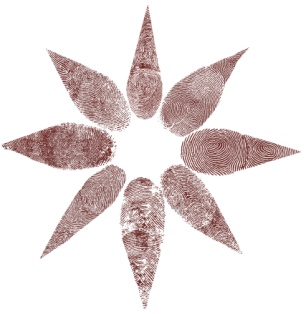            Interaktív önismereti kiállítás.             www.vagyokakivagyok.huIdőpont: 2013. október 21 - 26. Helyszín: Partiumi Keresztény Egyetem DísztermeA kiállítást az érdeklődők a Partiumi Keresztény Egyetem Gyülekezetének  meghívására láthatják Nagyváradon.Ötletgazda:   Püski Dániel és Arany BarbaraReformátus Egyetemi Gyülekezet, DebrecenA kiállítás alapgondolata az volt, hogy a középiskolás és egyetemista korosztály előtt álló legnagyobb feladat, hogy megtalálja önmagát. Ebben szeretne segítséget nyújtani az összegyűjtött anyag. Ez a korosztály élete és szociális érintkezése egy jelentős részét a közösségi oldalakon, az ott megosztott tartalmakon keresztül éli meg. Ezért a kiállítás is humoros, vagy éppen meg/elgondolkoztató képek, idézetek, provokatív felvetések segítségével egy párbeszédet szeretne elindítani a kiállítás tartalma, és a “néző” között. Szándékosan nem kész válaszokat szeretne adni az anyag, hanem inkább (tovább)gondolásra, tudatos életvezetésre indítani a látogatókat. Éppen ezért inkább a pozitív értelmű provokációval szeretnénk élni, és nem egy (elvárt és/vagy elfogadott) állásfoglalást akarunk közzétenni.A kiállítás ötletgazdája Püski Dániel és Arany Barbara egyetemi lelkészek.Az anyag összeállításában és elkészítésében oroszlánrészt vállaltak a Debreceni Református Egyetemi Gyülekezet diákjai.A műfaja interaktív kiállítás, mert a képek, szövegek gondolkodásra, aktivitásra szeretnék serkenteni a látogatót, hogy aktív résztvevő legyen. Ezenkívül játék, játékos feladatok szolgálják a téma személyes elmélyítését. A kiállítás tulajdonképpen egy 9 önálló útból álló labirintus, amit külön-külön, vagy akár egyszerre is bejárható. Az útvonalaknak már az alakja is sokatmondó. Például a gyökerekkel, a személyes örökséggel foglalkozó útnak DNS-spriál alakja van. Minden útvonal a “templomba” érkezik, ahol lehetőség van egy kicsit leülni, átgondolni a látottakat, a felmerült kérdéseket. A kiállításról kilépve van lehetőség a személyes beszélgetésre is. A kiállítás anyaga 9 témát jár körül. Gyökerek: Mindenki genetikai és más örökséggel bír. Végig kell gondolnia, hogy ez mennyire határozza meg őt. Miben akar újat kezdeni, és miben folytatja az elődei útját.?Többszörös identitás/szerepek: Az egyéniségnek többféle rétege, területe, szerepe van. Hogy lehet megélni úgy a sokféleséget, hogy létrejöjjön egy egész, egy egység?Csoport identitás: Mindenki egy közösségben, egy csoportban éli meg, hogy ki is ő. Hogyan hat ránk a közösség? Megerősít, elnyom?Digitális identitás:  Milyen viszonyban áll egymással a digitális és a valóságos én? Hogyan hat rád a virtuális világ?Képem önmagamról: Nagy kérdés, hogy ki milyen látja önmagát, hogy mások milyennek látják őt, és hogy ez a kettő mennyiben fedi le egymást.Nemi identitás: Lényeges, hogy hogyan éljük meg, hogy meg tudjuk-e élni a saját nemünket az élet minden területén, s természetesen a szív alakú úton előkerül a párkapcsolat témája is. Az identitás határai: Amikor valaki keresi önmagát, el kell döntenie, hogy hol húzódnak a határai. Mit utasít és mit fogad el.Az identitás fejlődése: Szembesülni kell azzal, hogy az énkeresés egy folyamat, ami még nem ér(t) véget. Végig kell gondolni azt, hogy ki hol áll most és milyen irányba tart. Tökéletesség/tökéletlenség: A tökéletesség igényénekl és önmagunk tökéletességének feszültségét boncolgatja ez az útvonal.A projekthez szorosan kapcsolódik a vagyokakivagyok.hu blog, valamint a projekt Facebook oldala.A blogon a témákhoz kapcsolódóan  hetente kétszer jelent meg poszt, amelyet azonnal megosztottunk a Facebookon és más online felületeken is. Célunk, hogy az online felületet kihasználva valós kommunikációt generáljunk a nézők és az olvasók között.A blog két szerzője, Szikszai Szabolcs, a Pécsi Református Egyetemi Gyülekezet (Premissz) és Dávid István, a Kolozsvári Főiskolás Ifjúsági Keresztyén Egyesület (FIKE) lelkészei.A kiállítás első alkalommal 2013. július 23-27. között Mezőtúron, a Csillagpont Református Ifjúsági Fesztiválon mutatkozott be, ahol három nap alatt több mint 900 látogatója volt. A Kárpát-medence szinte minden szegletéből érkezett, zömében 16-30 közötti fiatalok számára segítséget nyújtott, hogy a délelőttönként elhangzott előadások kérdéseit, alapgondolatait tovább mélyítse.A kiállítás 2013. szeptember 30. - október 4. között a Debreceni Egyetem Főépületében volt megtekinthető (Debrecen, Egyetem tér 2. Díszudvar).  Egy hét alatt itt is közel ezren látták.A kiállítást azért hoztuk el Nagyváradra, mert annak jellege, felépítése mindenképpen mondanivalót hordoz a partiumi ifjúság számára is, hiszen ugyanolyan az életük – pár különbségtől eltekintve – mint anyaországi társaiké. Emellett a kárpát-medencei egyetemi gyülekezetekből több helyről többen közreműködtek a kiállítás megvalósulásában, ezzel is jelezve az összetartozást, ha másként nem is, de legalább a református egyetemi gyülekezetek szintjén.A nagyváradi alkalmon az elsődleges célközönség a Partiumi Keresztény Egyetemen tanuló egyetemi polgárok, de a város magyar tannyelvű középiskoláiban tanulók is. Éppen ezért, az igazgatónőkkel való egyeztetés után ígéretet kaptunk arra, hogy tanulóikat csoportosan elhozzák megtekinteni a kiállítást. Mindemellett az egyházmegyei gyűlésen történt hirdetés után több lelkész jelezte, elhozza ifjúsági csoportját is erre az alkalomra.A kiállítás megtekintése ingyenes!A tervek szerint idén Nagyvárad után Szegeden, 2014 tavaszán pedig Pécsett, Kolozsváron és Budapesten is szeretnénk bemutatni az anyagot.A kiállítás a Tiszántúli Református Egyházkerület anyagi támogatásával jött létre.A kiállítás anyaga részben vagy egészben a szerzők írásbeli hozzájárulásával használható fel. Nyitottak vagyunk az új helyszíneken való bemutatkozásra. www.egyetemigyulekezet.huwww.vagyokakivagyok.huhttp://gyulekezet.partium.ro


Püski Dániel					Arany Barbara	       egyetemi lelkész			                      egyetemi lelkész					
Ráksi Lajosegyetemi lelkész

2013. október  16., Debrecen - Nagyvárad